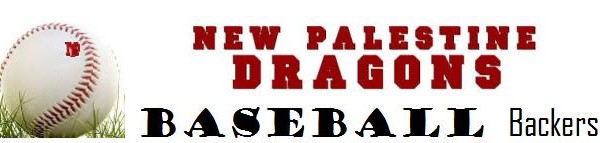 2019 Fall Baseball CampNew Palestine High School Varsity DiamondSeptember 9, 16 & 23  6:30 pm – 8:15 pm Camp is for players in 2nd – 8th grade and is for 3 consecutive Monday evenings.  Please arrive by 6:15 pm to check in and stretch before the clinic begins.Participant:		_______________________________________________________Grade:		______________________ _________________________________Parent:		_______________________________________________________Parent Email: 	_____________________________ Cell Phone:________________Additional Participants: ___________________________________________________Shirt size (please circle)  Youth SM - Youth M – Youth L – Youth XL – Adult S – Adult M – Adult LPlease join Coach Lyons and his staff for the 10th Annual New Palestine Baseball Fall Camp.  The coaches will be assisted by high school players and they will run the same drills as the high school team.    These drills will consist of hitting, defensive footwork, proper throwing mechanics, pitching form, outfield play and base running.  Participants will be divided into groups based on age.  Please have your child wear baseball attire and bring their bat, glove, and drink.  Payment information$50 (for all 3 dates) for NPYL participants by Aug 31 - $60 if registered after Sep. 1$55 (for all 3 dates) if registered by August 31 - $65 if registered after Sep. 1Online registration - https://newpalestinebaseballbackers.sportngin.com/register/form/745174212Please mail your registration to: 	Jerome Davis					3685 N Hearthstone court					New Palestine, IN 46163For more details – please email Jerome at:1jeromedavis@comcast.netFor weather updates, please follow Coach Lyons on Twitter @coachlyons22or New Palestine Baseball Backers on Facebook.